1.基本情况1.1调查对象2017年重庆市环境统计对辖区内工业源、农业源、城镇生活源、机动车污染源、集中式污染治理设施等5个部分进行了统计。工业源调查范围为《国民经济行业分类》中采矿业，制造业，电力、热力、燃气及水生产和供应业3个门类中41个行业的全部工业企业；农业源调查范围为规模以上大型畜禽养殖场；城镇生活源调查范围为第三产业及城镇居民生活污染源；机动车污染源调查范围为辖区内的载客汽车、载货汽车、摩托车；集中式污染治理设施包括污水处理厂（含城镇和农村污水处理厂）、垃圾处理厂、危险废物（医疗废物）集中处置场。其中，废水排放统计不包含机动车污染源，废气排放统计不包含农业源。2017年，重庆市共筛选3339家重点调查单位，其中工业源2645家，农业源117家，集中式污染治理设施577家（包括496家城镇污水处理厂、38家垃圾填埋场、43家危险废物处理场）。1.2主要污染物排放情况2017年，全市纳入环境统计的污染源共排放废水20.07亿吨，其中工业源排放1.93亿吨，城镇生活源排放18.12亿吨，集中式污染治理设施（注：集中式污染治理设施统计排放量时不包括污水处理厂，下同）排放120.99万吨。废水主要污染物化学需氧量排放量25.27万吨，氨氮排放量3.49万吨。2017年，全市环境统计废气主要污染物二氧化硫排放量25.34万吨，氮氧化物排放量20.40万吨，烟（粉）尘排放量8.33万吨。2017年，全市环境统计一般工业固体废物产生量1943.20万吨，综合利用量1371.92万吨，倾倒丢弃量0.82万吨；危险废物产生量60.49万吨，综合利用量30.08万吨，无倾倒丢弃。2. 废水污染源排放2.1 废水及主要污染物排放情况2.1.1 废水排放情况2017年全市纳入环境统计的污染源废水排放量为20.07亿吨。其中工业源废水排放量1.93亿吨，占排放总量的9.6%；城镇生活源废水排放量18.12亿吨，占排放总量的90.3%；集中式污染治理设施废水排放量120.99万吨。2017年全市环境统计各类源废水排放量分布情况见图2-1（注：农业源无废水排放量统计）。  图2-1  2017年全市环境统计各类源废水排放量分布情况2.1.2.化学需氧量排放情况2017年，全市环境统计化学需氧量排放量25.27万吨。其中工业源化学需氧量排放量为1.56万吨，占排放总量6.2%；城镇生活源化学需氧量排放量为23.58万吨，占排放总量的93.3%；农业源化学需氧量排放量115.69吨，集中式污染治理设施化学需氧量排放1166.75吨。2017年全市环境统计各类源化学需氧量排放量分布情况见图2-2。图2-2  2017年全市环境统计各类源化学需氧量排放量分布情况2.1.3氨氮排放情况2017年，全市环境统计氨氮排放量3.49万吨。其中工业源氨氮排放量为0.11万吨，占排放总量的3.2%；城镇生活源氨氮排放量3.36万吨，占排放总量的96.2%；农业源氨氮排放量2.59吨，集中式污染治理设施氨氮排放量213.35吨。2017年全市环境统计各类源氨氮排放量分布情况见图2-3。图2-3  2017年全市环境统计各类源氨氮排放量分布情况2.2 各地区废水及主要污染物排放情况2017年全市环境统计各区县废水及主要污染物排放量见图2-4。由图可见，全市废水排放量居前5位的区县依次为九龙坡区、沙坪坝区、万州区、永川区、江津区。化学需氧量排放量居前5位的区县依次为合川区、巴南区、江津区、万州区、永川区，共排放8.26万吨，占全市化学需氧量排放量的32.7%。氨氮排放量居前5位的区县依次为万州区、江津区、合川区、巴南区、永川区，共排放氨氮1.09万吨，占全市氨氮排放量的31.2%。图2-4  2017年全市环境统计各区县废水及主要污染物排放量2.3 各行业工业废水及主要污染物排放情况2.3.1工业废水排放2017年重点调查统计的2645家工业企业，覆盖了41个工业行业门类。重点工业企业废水排放量1.75亿吨，占工业废水排放量的90.7%。废水排放量居前5位的行业依次是：造纸和纸制品业，煤炭开采和洗选业，计算机、通信和其他电子设备制造业，化学纤维制造业，化学原料和化学制品制造业。这5个行业共排放废水1.17亿吨，占重点调查统计企业废水排放量的66.9%。排水量最大的造纸和纸制品行业，排放废水3816.58万吨，占重点调查企业排水量的21.8%。造纸和纸制品业排水量最大的是永川区和江津区，这2个区的造纸废水排放量占全市该行业排水的90%以上。2.3.2工业化学需氧量排放重点调查统计的工业企业共排放化学需氧量1.23万吨，占工业源化学需氧量排放的78.8%。化学需氧量排放量居前5位的行业依次是：造纸和纸制品业，农副食品加工业，汽车制造业，酒、饮料和精制茶制品业，化学原料和化学制品制造业。这5个行业共排放化学需氧量7078.22吨，占重点调查企业排放量的57.6%。2.3.3工业氨氮排放重点调查统计的工业企业共排放氨氮943.43吨，占工业源氨氮排放量的84.9%。氨氮排放量居前5位的行业依次是：造纸和纸制品业，化学原料和化学制品制造业，农副食品加工业，汽车制造业，计算机、通信和其他电子设备制造业。这5个行业共排放氨氮547.69吨，占重点调查企业氨氮排放量的58.1%。2017年环境统计工业废水及主要污染物排放行业分布见图2-5。图2-5  2017年环境统计工业废水及主要污染物排放行业分布3. 废气污染源排放3.1 废气中主要污染物排放情况3.1.1二氧化硫排放2017年，全市纳入环境统计的污染源二氧化硫排放量25.34万吨。其中工业源二氧化硫排放量13.99万吨，占排放总量的55.2%；城镇生活源二氧化硫排放量11.33万吨，占排放总量的44.7%；集中式污染治理设施二氧化硫排放量191.86吨。2017年全市环境统计各类源二氧化硫排放量分布情况见图3-1（注：机动车污染源无二氧化硫排放量统计）。图3-1  2017年全市环境统计各类源二氧化硫排放量分布情况3.1.2氮氧化物排放2017年，全市纳入环境统计的污染源氮氧化物排放量20.40万吨。其中工业源氮氧化物排放量8.67万吨，占排放总量的42.5%；城镇生活源氮氧化物排放量0.83万吨，占排放总量的4.1%；机动车污染源氮氧化物排放量10.89万吨，占总量的53.4%；集中式污染治理设施氮氧化物排放量97.92吨。2017年全市环境统计各类源氮氧化物排放量分布情况见图3-2。图3-2  2017年全市环境统计各类源氮氧化物排放量分布情况3.1.3烟（粉）尘排放2017年，全市纳入环境统计的污染源烟（粉）尘排放量8.33万吨。其中工业源烟（粉）尘排放量6.87万吨，占排放总量的82.5%；城镇生活源烟（粉）尘排放量4671.9吨，占排放总量的5.6%；机动车污染源烟（粉）尘排放量9819吨，占排放总量的11.8%；集中式污染治理设施烟（粉）尘排放量80.98吨。2017年全市环境统计各类源烟（粉）尘排放量分布情况见图3-3。图3-3  2017年全市环境统计各类源烟（粉）尘排放量分布情况3.2 各地区废气中主要污染物排放情况2017年全市环境统计各区县废气主要污染物排放量见图3-4。二氧化硫排放量居前5位的区县依次是合川区、永川区、江津区、綦江区、长寿区，共排放二氧化硫10.34万吨，占全市二氧化硫排放量的40.8%。氮氧化物排放量居前5位的区县依次是长寿区、合川区、江津区、綦江区、涪陵区，共排放氮氧化物6.60万吨，占全市氮氧化物排放量的32.4%。全市烟（粉）尘排放量居前5位的区县依次是长寿区、合川区、涪陵区、江津区、綦江区，共排放烟（粉）尘3.36万吨，占全市烟（粉）尘排放量的40.4%。图3-4   2017年全市环境统计各区县废气主要污染物排放量3.3 各行业工业废气中主要污染物排放情况3.3.1工业二氧化硫排放2017年的调查的41个工业行业中，二氧化硫排放主要集中在非金属矿物制品业和电力、热力生产和供应业。这2个行业共排放二氧化硫6.91万吨，占重点调查工业企业二氧化硫排放量的67.6%。二氧化硫排放量居其后的行业依次是黑色金属冶炼及压延加工业、有色金属冶炼及压延加工业、化学原料和化学制品业、造纸及纸制品业、化学纤维制造业、橡胶和塑料制品业。2017年非金属矿物制品业重点调查工业企业743家，占重点调查工业企业数的28.1%；全年共排放二氧化硫4.06万吨，占重点调查企业二氧化硫排放量的39.8%。非金属矿物制品业主要涉及水泥、玻璃、粘土砖瓦、陶瓷等建材生产行业。2017年电力、热力生产和供应业调查企业共32家，占重点调查企业数的1.2%，共排放二氧化硫2.84万吨，占重点调查企业二氧化硫排放量的27.8%。3.3.2工业氮氧化物排放2017年全市氮氧化物排放量最大的行业依然是非金属矿物制品业，排放量4.19万吨，占调查企业排放量的51.0%。第二位是电力、热力生产和供应业，排放氮氧化物2.17万吨，占调查企业排放量的26.4%。这2个行业排放的氮氧化物6.36万吨，占重点调查工业企业氮氧化物排放量的77.4%。其后是有色金属冶炼及压延加工业、黑色金属冶炼及压延加工业、化学原料和化学制品业、化学纤维制造业、造纸及纸制品业排放量。3.3.3工业烟（粉）尘排放工业烟（粉）尘排放量的行业分布与二氧化硫和氮氧化物排量分布略有不同。2017年全市非金属矿物制品业排放烟（粉）尘3.41万吨，占调查企业排放量的56.4%，位居第一。其后是黑色金属冶炼及压延加工业排放量9120.84吨，占调查企业排放量的15.1%。其后是电力、热力生产和供应业、化学原料和化学制品业、有色金属冶炼及压延加工业。2017年工业源废气污染物行业排放情况见图3-5。图3-5  2017年工业源废气污染物行业排放情况4. 工业固体废物4.1工业固体废物产生及利用处置情况2017年，全市一般工业固体废物产生量1943.20万吨，危险废物产生量60.50万吨。全市工业固体废物综合利用量1402.00万吨，其中一般工业固体废物综合利用1371.92万吨，综合利用率为70.4%；危险废物综合利用30.08万吨，综合利用率为49.6%。2017年，全市一般工业固体废物处置量456.91万吨，贮存量123.73万吨，倾倒丢弃量0.82万吨；全市危险废物处置量23.69万吨，贮存量9.27万吨，危险废物无倾倒丢弃。4.2工业固体废物种类与构成2017年全市重点调查的工业企业一般工业固体废物产生量1878.58万吨，占全市一般工业固体废物产生量的96.7%。重点调查企业的一般工业固体废物中，粉煤灰产生量508.05万吨，炉渣349.45万吨，煤矸石226.23万吨，脱硫石膏182.13万吨，磷石膏160.98万吨，冶炼废渣135.77万吨；分别占重点调查企业一般工业固体废物产生量的27.0%，18.6%，12.0%，9.7%，8.6%，7.2%。2017年重庆市一般工业固体废物种类构成情况见图4-1。2017年全市重点调查的一般工业固体废物综合利用量1324.83万吨。其中粉煤灰450.74万吨，炉渣302.44万吨，脱硫石膏170.73万吨，煤矸石144.60万吨，磷石膏24.15万吨，冶炼废渣22.12万吨。综合利用率分别为：粉煤灰88.7%，炉渣86.5%，脱硫石膏92.1%，煤矸石63.9%，磷石膏15.0%，冶炼废渣16.3%。图4-1  2017年重庆市一般工业固体废物种类构成情况4.3工业固体废物区域分布与构成2017年全市一般工业固体废物产生量居前五位的区县依次是綦江区、涪陵区、长寿区、江津区和永川区，共产生1115.93万吨一般工业固废，占全市产生量的57.4%。2017年全市各区县一般工业固体废物产生量见图4-2。图4-2   2017年全市各区县一般工业固体废物产生量4.4工业固体废物的行业分布2017年，在全市重点调查统计的工业企业中，一般工业固废产生量最大的行业是电力、热力生产和供应业，为601.08万吨，占重点调查企业固废产生量的32.0%。其后依次是黑色金属冶炼和压延加工业（248.08万吨），煤炭开采和洗选业（226.67万吨），化学原料和化学制品制造业（222.16万吨），以及有色金属冶炼和压延加工业（157.50万吨）。2017年全市一般工业固体废物行业分布情况见图4-3。图4-3  2017年全市一般工业固体废物行业分布情况一般工业固废综合利用量较大的5个行业依次是电力、热力生产和供应业（525.84万吨），煤炭开采和洗选业（144.90万吨），有色金属冶炼和压延加工业（143.11万吨），黑色金属冶炼和压延加工业（132.92万吨），以及非金属矿物制品业（88.01万吨）。2017年全市各行业一般工业固体废物综合利用情况见图4-4。图4-4  2017年全市各行业一般工业固体废物综合利用情况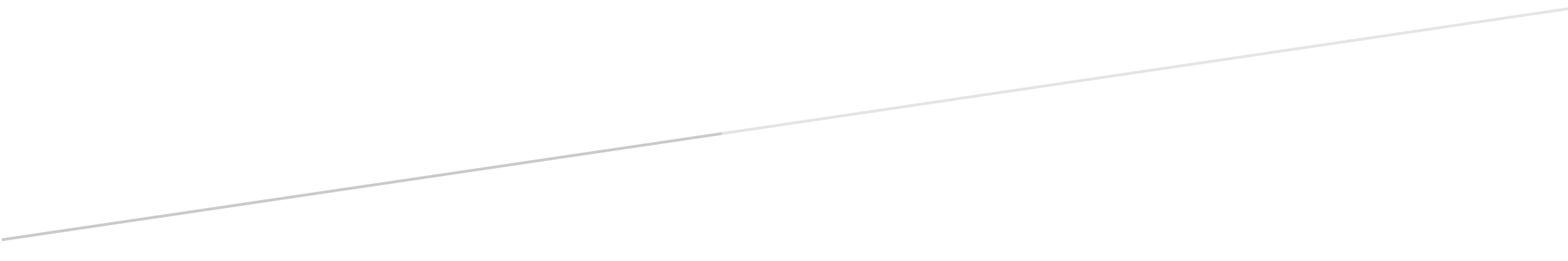 